Skill Sheet: Frequency TablesThe frequency of a value is the number of times that value appears in a set of data. For example, if eight users have a height of 1.5 m, then the height of 1.5 m has a frequency of 8.When a set of data is collected, it is often in a random order. For example, user A is 1.6 m tall, user B is 1.8 m, user C is 1.5 m, user D is 1.7 m etc. Frequency tables are typically constructed with three columns – the first column shows what is being arranged in increasing order from the lowest to the highest, the second column lists a tally mark for each time the value occurs in a set of data, and the third column counts up the tally marks to show the frequency. For example: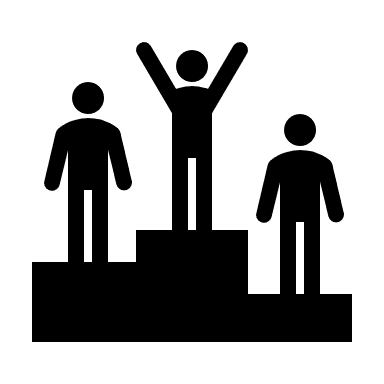 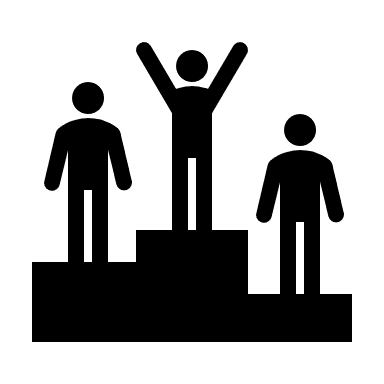 You may be asked to construct frequency tables or interpret the data that they contain.The lengths of a set of similar parts were measured. The results, in mm, were:17, 20, 19, 18, 20, 16, 20, 19, 17, 18, 18, 19, 18, 19, 17, 18, 18, 20, 19, 16, 19, 19Present this information in a frequency table. Answer: To help build a customer profile, one of the questions in a questionnaire asked customers their age (in years). Use the following responses to complete the frequency table below. Customer Responses, years:No response, 17, 53, 42, no response, 65, 23, 43, 41, 55, 33, 44, 39, 58, 46, 43, 25, 62, 33, 35, 59, 42, 49, 27, 46, no response, 29, 32, 19, 47, 38, 28, 41, 35, 44Practice Sheet: Frequency TablesComplete the frequency table below, which shows the diameter of a cut piece of material in mm.A machinist has 20 boxes of fasteners. The boxes contained the following numbers of fasteners:18, 20, 20, 21, 18, 21, 20, 19, 20, 18, 19, 20, 21, 19, 20, 19, 20, 21, 20, 19Use this information to construct a frequency table in the table below.Calculate the percentage of the boxes that contained 20 or more fasteners.________________________________________________________________________________________________________________________________________________________________________________Produce a graph showing the frequency of the fasteners in the boxes.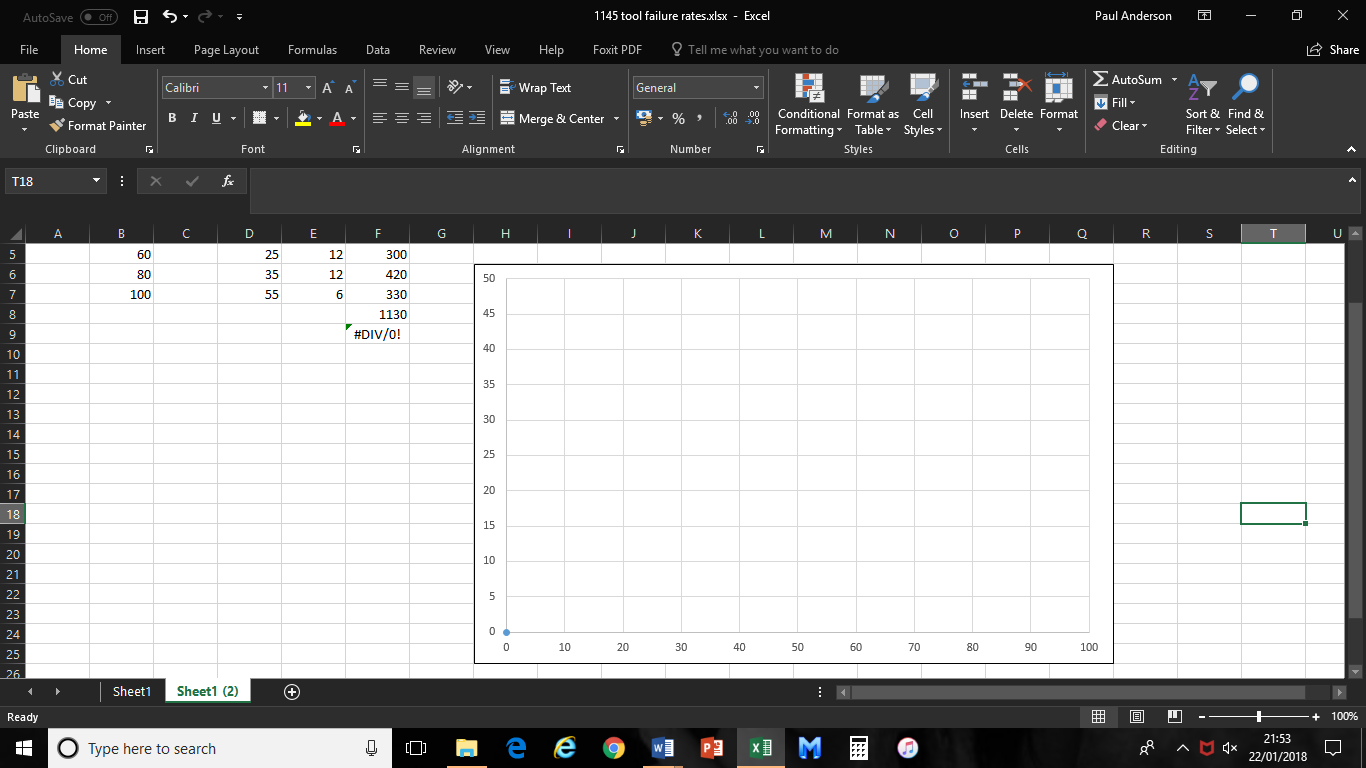 Answers:Skill Sheet: Frequency Tables1.Practice Sheet: Frequency Tables1.    2.    a)((8 + 4) / 20) x (100 / 1) = 60 %Height, mTallyFrequency1.5IIII41.6IIII III81.7IIII I61.8II2Length, mmTallyFrequency16II217III318IIII I619IIII II720IIII4TallyFrequency10.5-11.4IIII IIII11.5-12.49IIII I613.5-14.44Age, yearsTallyFrequencyNo responseIII310-19II220-29IIII530-39IIII II740-49IIII IIII II1250-59IIII460+II2Diameter, mmTallyFrequency10.5-11.4IIII IIII1011.5-12.4IIII IIII912.5-13.4IIII I613.5-14.4IIII4No of FastenersTallyFrequency18III319IIII520IIII III821IIII4